Volunteer ApplicationContact Information	Age:	___under 18	___19-30	___31-50	___51-65	___66+AvailabilityPlease indicate how many hours per week/month/year you wish to volunteer:_________________________________________________________________________________Please indicate what days you are available:__Monday	__Tuesday	__Wednesday	__Thursday	__Friday	__Saturday	__SundayPlease indicate what times you are available:__Mornings	__Afternoons	__All DayWhat will your time commitment be?___2+ years	___1 year	___6 months	___On an ‘as needed’ basisDo you have special needs or restrictions we should be aware of?________________________________________________________________________________________________________________________________________________________________________ What date can you begin volunteering?_________________________________ InterestsWhy are you interested in volunteering with BIAWW?__ ABI survivor	___ABI caregiver	___Personal interest	__Student placement__Community service hours	__ Other: ______________________________________________In what areas are you most interested in volunteering with BIAWW? (check all that apply)	___Board of Directors (note: please complete the Board of Directors application on our website)	___Support Groups (e.g., meeting facilitators, distributing flyers)	___Lidz on Kidz program (e.g., assist coordinating school and community programs, fit helmets)	___Information booths at community events 		Please indicate if you would like to volunteer at		___”The Brain” exhibit at The Museum, Sept 2017-April 2018		___Children’s Safety Village open house, Saturday May 11, 2019	___Special Events/Fundraisers		Please indicate if you would like to volunteer at		___Oktoberfest Warm-Up Thursday September 27, 2018	___Unmasking Project (e.g., transporting masks, set up and tear down displays)	___Art Program	___Facebook support (e.g., contributing and tracking posts)	___Outreach (e.g., researching other demographics: seniors, newcomers, low income)	___Other (please list/describe): 		_____________________________________________________________________________ 		_____________________________________________________________________________ 		_____________________________________________________________________________ Experience and EducationPlease describe your educational/training/certifications background:____________________________________________________________________________________ ____________________________________________________________________________________ ____________________________________________________________________________________ ____________________________________________________________________________________Please describe your employment history, including a brief description of your duties:____________________________________________________________________________________ ____________________________________________________________________________________ ____________________________________________________________________________________ ____________________________________________________________________________________ Please describe your volunteer history, including a brief description of your duties:____________________________________________________________________________________ ____________________________________________________________________________________ ____________________________________________________________________________________ ____________________________________________________________________________________ Please specify what skills you have that will assist you in the volunteer position that you are interested in: ____________________________________________________________________________________ ____________________________________________________________________________________ ____________________________________________________________________________________ ____________________________________________________________________________________ Do you have any formal qualifications that are related to the volunteer work that you wish to do? If so, please specify: ____________________________________________________________________________________ ____________________________________________________________________________________ ____________________________________________________________________________________ ____________________________________________________________________________________ What do you hope to gain from your volunteer experience with BIAWW? ____________________________________________________________________________________ ____________________________________________________________________________________ ____________________________________________________________________________________ ____________________________________________________________________________________ Criminal HistoryAll volunteer positions require a Criminal Reference Check.Do you have a recent CRC (within the last two years)? 	___Yes	___NoDo you give BIAWW permission to conduct a CRC? 	___Yes	___NoAgreement and SignatureBy submitting this application, I affirm that the facts set forth in it are true and complete. I understand that if I am accepted as a volunteer, any false statements, omissions, or other misrepresentations made by me on this application may result in my immediate dismissal.Name (printed)	_____________________________________Signature	_____________________________________Date	_____________________________________Our PolicyIt is the policy of this organization to provide equal opportunities without regard to race, colour, religion, national origin, gender, sexual preference, age, or disability.Thank you for completing this application and for your interest in volunteering with BIAWW.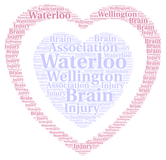 Brain Injury Association of Waterloo-Wellington Advocate | Educate | Connect | EmpowerEmail: info@biaww.com Website: www.biaww.orgTwitter: https://twitter.com/BIAWtlooWell“Like” us on Facebook: www.facebook.com/BrainInjuryAssociationWaterlooWellington/Name:Date:Mr./Mrs./Ms.FirstLastAddress:Street AddressApartment/Unit #CityProvincePostal CodePhone:______________________________Email: _____________________________________